.Skills.Market Tracking and ResearchAthlete Training and MotivationWeight TrainingPersonal CounselingSafety ManagementIndividualized CoachingPerformance OptimizationProblem Anticipation and ResolutionCompetition PreparationBehavior Standards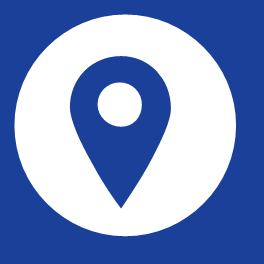 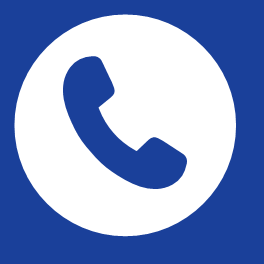 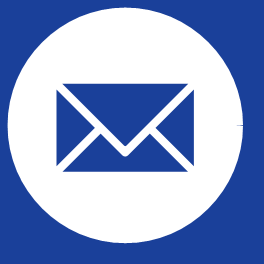 